от 12 декабря 2019 года										№ 1491О внесении изменений в постановление администрации городского округа город Шахунья Нижегородской области от 23 октября 2017 года № 1298 «Об утверждении Порядка формирования и ведения реестра источников доходов бюджета городского округа город Шахунья Нижегородской области»В целях приведения в соответствии с действующим законодательством  администрация     городского     округа     город     Шахунья     Нижегородской    области  п о с т а н о в л я е т:1. В постановление администрации городского округа город Шахунья  Нижегородской области от 23 октября 2017 года  № 1298 «Об утверждении Порядка формирования и ведения реестра источников доходов бюджета городского округа город Шахунья Нижегородской области»  внести изменения:1.1 Подпункты 6-9 пункта 9 Порядка формирования и ведения реестра источников доходов бюджета городского округа город Шахунья Нижегородской области вступают в силу с 1 января 2021 года и применяются при составлении проекта бюджета, начиная с бюджета на 2022 год или бюджета на 2022 год и на плановый период 2023 и 2024 годов.1.2 Пункт 10 Порядка формирования и ведения реестра источников доходов бюджета городского округа город Шахунья Нижегородской области вступает в силу с 1 января 2023 года и применяется при составлении проекта бюджета начиная с бюджета на 2024 год или бюджета на 2024 год и на плановый период 2025 и 2026 годов.2. Настоящее постановление вступает в силу со дня его подписания.3. Начальнику общего отдела администрации городского округа город Шахунья Нижегородской области разместить настоящее постановление на официальном сайте администрации городского округа город Шахунья.Глава местного самоуправлениягородского округа город Шахунья							  Р.В.Кошелев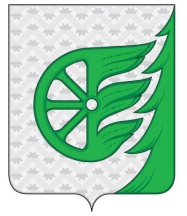 Администрация городского округа город ШахуньяНижегородской областиП О С Т А Н О В Л Е Н И Е